TESIS PRESENTADA COMO REQUISITO PARA OBTENER EL GRADO DE 
DOCTOR EN CIENCIAS FORESTALESPOREdilia Ramírez HaedoIngeniera Forestal - Universidad Nacional de Asunción - 1996Director de tesis: Dr. Aníbal Ramón VergaCodirector: Dra. Raquel Regiane Bonatto NegrelleSantiago del Estero, Argentina.Año 2019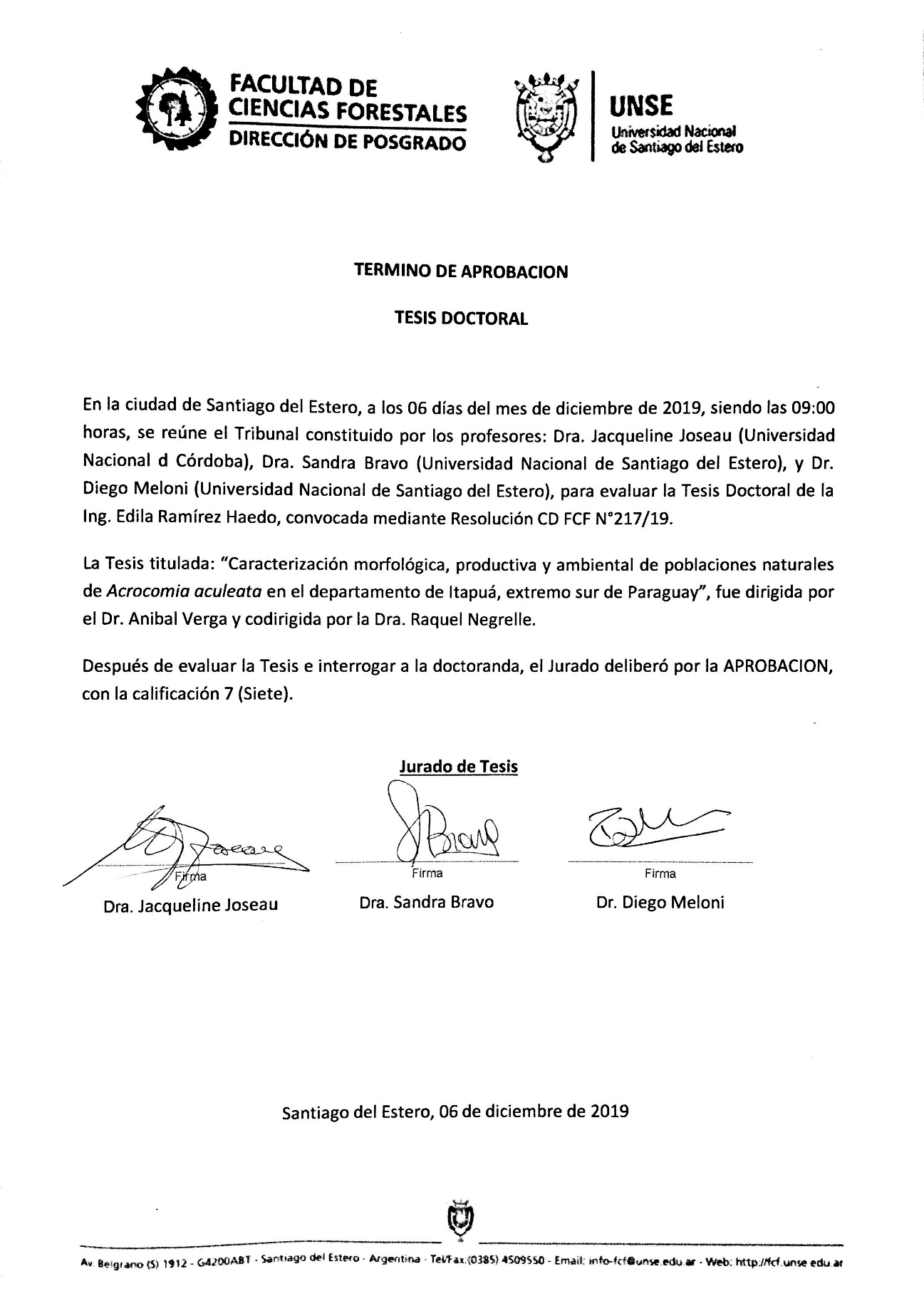 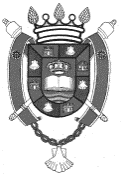 UNIVERSIDAD NACIONAL DE SANTIAGO DEL ESTEROFacultad de Ciencias Forestales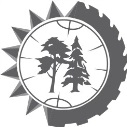  Caracterización morfológica, productiva y ambiental de poblaciones naturales de Acrocomia aculeata (Locq.) Lodd. Ex Mart.) en el Departamento de Itapúa, 
Extremo Sur de ParaguayUNIVERSIDAD NACIONAL DE SANTIAGO DEL ESTEROFacultad de Ciencias Forestales